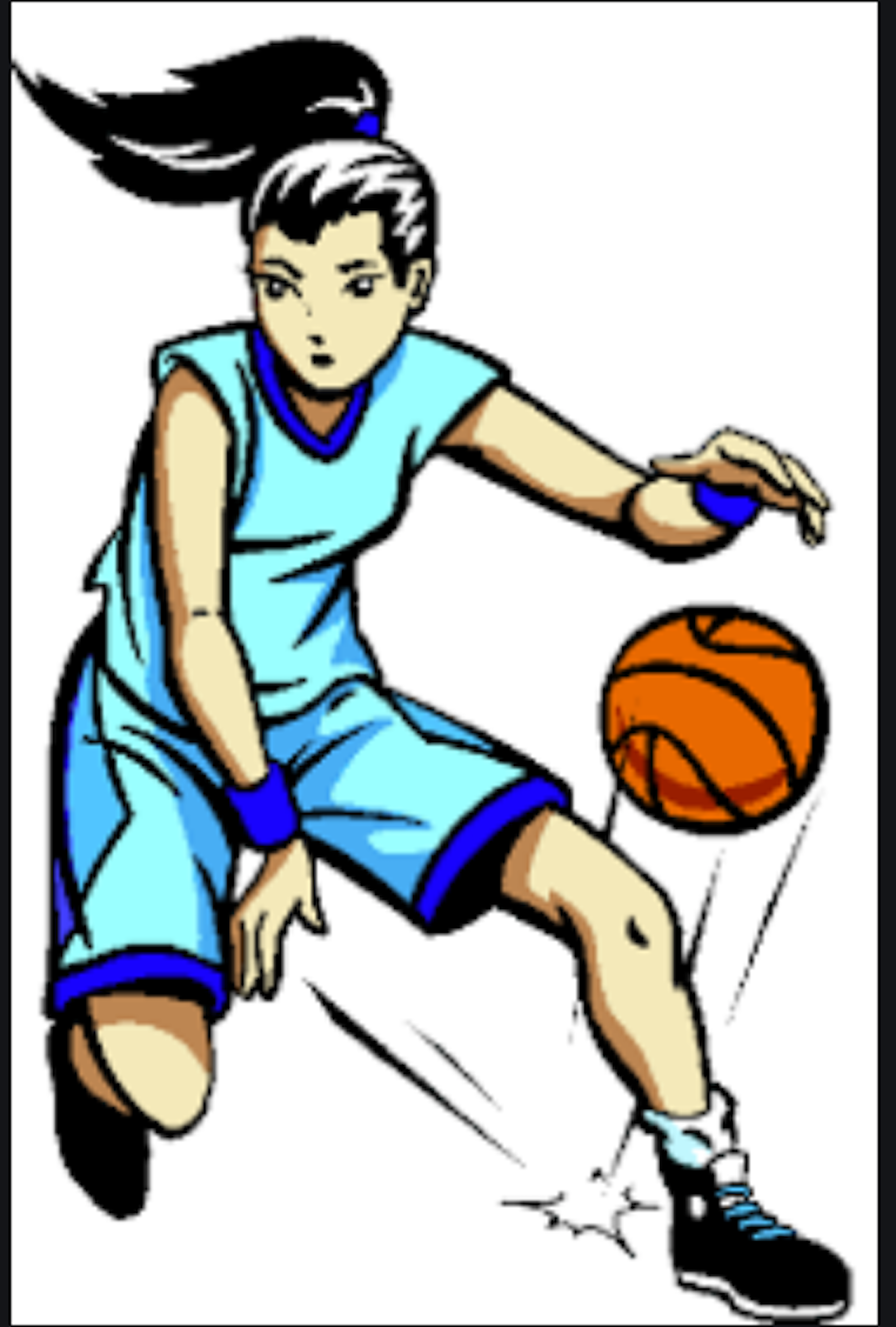       				2019 Girls BasketballTryout ScheduleTuesday, October 15th6th grade:  4:45 – 6:157th grade:  6:15 – 7:458th grade:  3:15 – 4:45Girls will receive game/practice schedule and more tryout information at the first tryout session.